П О С Т А Н О В Л Е Н И Е	В соответствии с Решением Городской Думы Петропавловск-Камчатского городского округа от 31.10.2013 № 145-нд «О наградах и почетных званиях Петропавловск-Камчатского городского округа»,     Постановлением Главы Петропавловск-Камчатского городского округа от 31.10.2013 № 165 «О представительских расходах и расходах, связанных с приобретением подарочной и сувенирной продукции в Городской Думе Петропавловск-Камчатского городского округа»,     ПОСТАНОВЛЯЮ:за добросовестный труд, высокий уровень профессионализма, большой личный вклад в развитие и совершенствование энергетики на Камчатке, высокие показатели в работе и в связи с профессиональным праздником День энергетика:  Наградить Почетной грамотой Главы Петропавловск-Камчатского городского округа (в рамке) сотрудников открытого акционерного общества энергетики и электрификации «Камчатскэнерго»:Объявить Благодарность Главы Петропавловск-Камчатского городского округа (в рамке) сотрудникам открытого акционерного общества энергетики и электрификации «Камчатскэнерго»:  Вручить цветы.ГлаваПетропавловск-Камчатскогогородского округа                                                                           К.Г. Слыщенко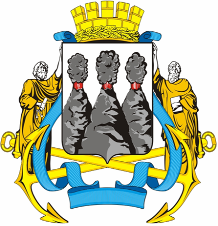 ГЛАВАПЕТРОПАВЛОВСК-КАМЧАТСКОГОГОРОДСКОГО ОКРУГА« 16 » декабря 2014 г. № 165О награждении сотрудников открытого акционерного общества энергетики и электрификации «Камчатскэнерго»Бессараб Вадима Владимировича- мастера Оперативно-диспетчерской службы филиала ОАО «Камчатскэнерго» Коммунальная энергетика;Грицай Семёна Ивановича- электрогазосварщика 4 разряда 4 энергорайона филиала ОАО «Камчатскэнерго» Коммунальная энергетика;Ионычева Владимира Николаевича - слесаря по обслуживанию оборудования электростанций 5 разряда филиала ОАО «Камчатскэнерго» Камчатские ТЭЦ;Коваленко Валентину Павловну- техника 1 категории Участка по   эксплуатации и ремонту ВЛ 0,4 -10 кВ Петропавловского района электрических сетей филиала ОАО «Камчатскэнерго» Центральные электрические сети;Михайлова Валерия Васильевича- машинист-обходчик по котельному оборудованию 4 разряда котлотурбинного цеха-1 филиала ОАО «Камчатскэнерго» Камчатские ТЭЦ.Друзину Дмитрию Александровичу - электрогазосварщику 4 разряда 1 энергорайона филиала ОАО «Камчатскэнерго» Коммунальная энергетика;Курочкиной Ольге Геннадьевне- технику по учету 1 категории тепловых сетей филиала ОАО «Камчатскэнерго» Камчатские ТЭЦ;Мозгунову Виктору Дмитриевичу- слесарю по контрольно-измерительным приборам и автоматике 5 разряда Метрологической службы филиала ОАО «Камчатскэнерго» Коммунальная энергетика.